2. pielikumsMinistru kabineta2017. gada 21. novembranoteikumiem Nr. 686Norīkojums uz patvēruma meklētāja veselības stāvokļa pārbaudi ________________________________________________________________(iestādes nosaukums)norīko patvēruma meklētāju veselības stāvokļa pārbaudei:Amatpersona, kura izdeva norīkojumu:Amats_______________________________________Vārds, uzvārds, paraksts _______________________________________________Tālrunis ________________Datums ________________Esmu informēts, ka patvēruma meklētāja veselības stāvokļa pārbaude jāveic un apliecinājums par to jāiesniedz Pilsonības un migrācijas lietu pārvaldē līdz _______________________(datums)Patvēruma meklētāja vārds, uzvārds, paraksts _________________________________Datums ___________________Apliecinu, ka patvēruma meklētājam ir veikta veselības stāvokļa pārbaude.Ārsta vārds, uzvārds, paraksts ___________________________________________________Tālrunis _______________________________Datums ________________________________	Ārstniecības iestādes zīmogsVeselības ministre	Anda Čakša1.Uzvārds2.Vārds (vārdi)3.Valstiskā piederība un tās veids4.Dzimšanas datums   (diena)     (mēnesis)           (gads)  (diena)     (mēnesis)           (gads)5.Dzimums Vīrietis  Sieviete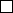  Vīrietis  Sieviete6.Patvēruma meklētāja personas dokumenta numurs, izdošanas vieta un datumsPatvēruma meklētāja personas dokumenta numurs, izdošanas vieta un datums7.Valsts, kurā ir dzimisValsts, kurā ir dzimis8.Valsts, no kuras ieradiesValsts, no kuras ieradies9.Datums, kad pametis izcelsmes valstiDatums, kad pametis izcelsmes valsti10.Valstis, kuras jau ir šķērsojis Valstis, kuras jau ir šķērsojis 1.10.Valstis, kuras jau ir šķērsojis Valstis, kuras jau ir šķērsojis 2.10.Valstis, kuras jau ir šķērsojis Valstis, kuras jau ir šķērsojis 3.10.Valstis, kuras jau ir šķērsojis Valstis, kuras jau ir šķērsojis 4.11.Datums, kad ir ieradies Eiropas SavienībāDatums, kad ir ieradies Eiropas Savienībā12.Datums, kad ir ieradies Latvijas RepublikāDatums, kad ir ieradies Latvijas Republikā